ЧЕРКАСЬКА МІСЬКА РАДА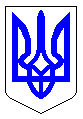 ЧЕРКАСЬКА МІСЬКА РАДАВИКОНАВЧИЙ КОМІТЕТРІШЕННЯВід 07.03.2024 № 271Про відшкодування частини вартості виконаних робіт з капітального ремонтуліфтів ОСББ «Пацаєва №20,22,24» на 2024 рік	Відповідно до п.п. 3 «а» ст.30 Закону України «Про місцеве самоврядування в Україні», програми підтримки об’єднань співвласників багатоквартирних будинків (ОСББ, асоціацій ОСББ) у м. Черкаси «Формування відповідального власника житла» на 2023-2025 роки, затвердженої рішенням міської ради від 18.05.2023 №41-46, розглянувши звернення ОСББ «Пацаєва №20,22,24» (вх. №20121-01-18 від 06.12.2023), та враховуючи, що у 2023 році кошти з бюджету Черкаської міської територіальної громади ОСББ «Пацаєва №20,22,24» не виділялися, виконавчий комітет Черкаської міської радиВИРІШИВ:Визнати таким, що втратило чинність, рішення виконавчого комітету Черкаської міської ради від 12.12.2023 №1917 «Про відшкодування частини вартості виконаних робіт з капітального ремонту ліфтів ОСББ «Пацаєва №20,22,24» у 2023 році». Здійснити відшкодування частини вартості виконаних робіт з капітального ремонту ліфтів з бюджету Черкаської міської територіальної громади ОСББ «Пацаєва №20,22,24» в розмірі 123 285,84 грн., що складає 70% від загальної вартості робіт, в межах затверджених у місцевому бюджеті асигнувань на 2024 рік, згідно з додатком.Департаменту житлово-комунального комплексу (Наумчук А.М.)         фінансування витрат провести по КПКВК 1216015 «Забезпечення надійної та безперебійної експлуатації ліфтів».4. Контроль за виконанням рішення покласти на першого заступника міського голови з питань діяльності виконавчих органів ради Тищенка С.О.Міський голова                                                              Анатолій БОНДАРЕНКОДодатокЗАТВЕРДЖЕНОрішення виконавчого комітету Черкаської міської ради від _______________№______ВІДШКОДУВАННЯ у 2024 році частини вартості виконаних робіт з капітального ремонту ліфтів ОСББ «Пацаєва №20,22,24» В.о. директора  департаменту	 житлово-комунального комплексу				Андрій НАУМЧУКНазва ОСББ, адресаВиди робітОдиницявиміруПланна 2024 рік, грн.Об’єднання співвласників багатоквартирного будинку 
«Пацаєва №20,22,24»вул. Петра Дорошенка буд. 20,22, 24Капітальний ремонт ліфтів 1,2 під’їзду житлового будинку №22 1,2 під’їзду житлового будинку №24грн.123 285,84